RICHMOND RECREATIONDIY HALLOWEEN COSTUMESCLOUD & RAINBOW COSTUMESUPPLIES:- MULTI-COLORED CONSTRUCTION PAPER-CARDBOARD BOX FOR RAINBOW-POLYSTER BATTING FOR UMBRELLA FOR THE CLOUD-SCISSORS-GLUE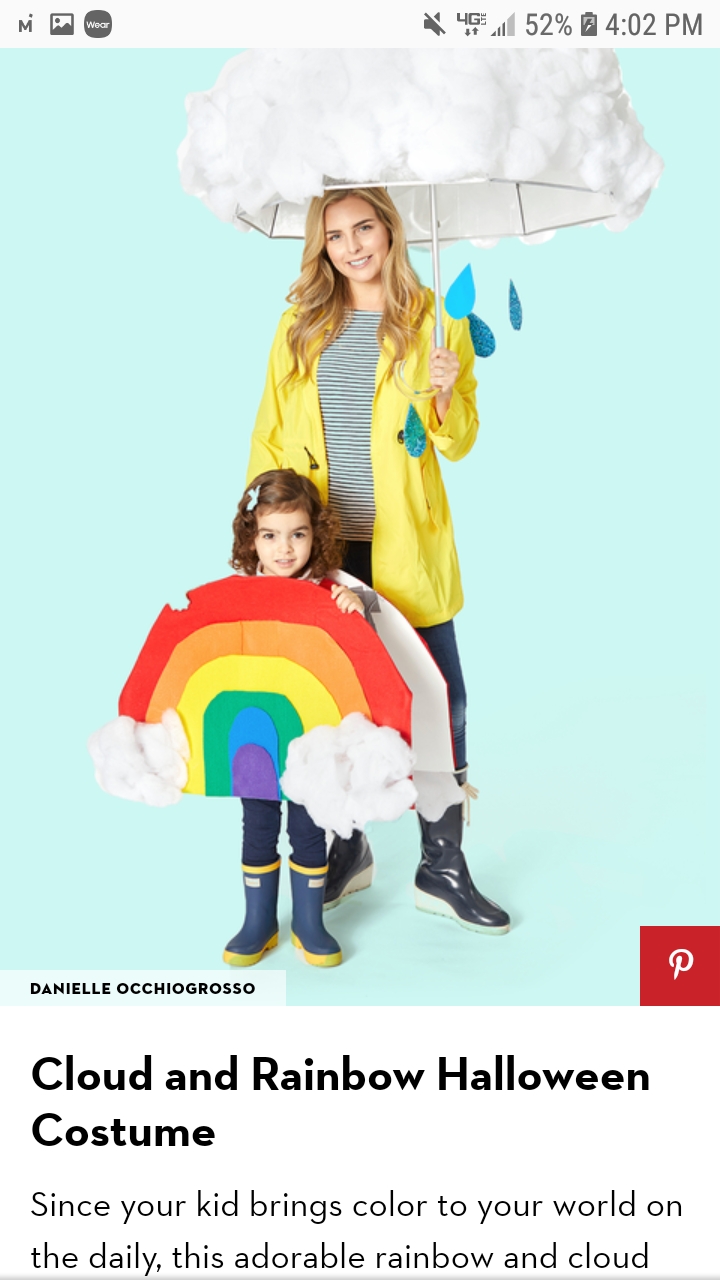 COMPLETE INSTRUCTIONS CAN BE FOUND AT:WWW.GOODHOUSEKEEPING.COM